Latvijas Republika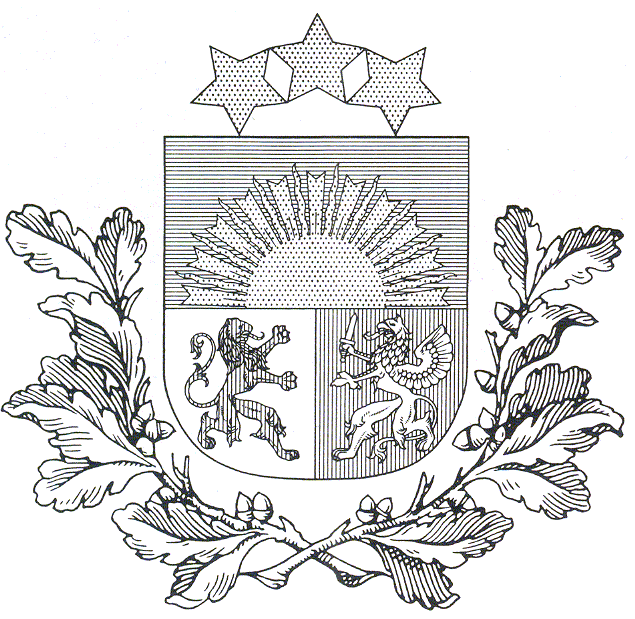 Izglītības un zinātnes ministrija „KANDAVAS LAUKSAIMNIECĪBAS TEHNIKUMS”Reģ. Nr. 90000032081 Valteru iela 6, Kandava, Kandavas novads, LV -3120, tālr./ fakss 63122502, e- pasts info@kandavastehnikums.lv UZAICINĀJUMS PIEDALĪTIESCENU APTAUJĀTEHNISKAIS PIEDĀVĀJUMSMēs, ______ (nosaukums, adrese, reģistrācijas nr.), piedāvājam veikt pakalpojumu atbilstoši tehniskajā specifikācijā noteiktajām prasībām un apjomiem:FINANŠU PIEDĀVĀJUMSMēs, ______ (nosaukums, adrese, reģistrācijas nr.), piedāvājam veikt pakalpojumu atbilstoši tehniskajā specifikācijā noteiktajām prasībām un apjomiem:KONTAKTPERSONAS INFORMĀCIJA:1. Iepirkuma priekšmets„Kandavas Lauksaimniecības tehnikuma Cīravas teritoriālās struktūrvienības aktu zāles griestu remonts”2. Pieteikumu iesniegšanas datums un vietaPieteikumus iesniegt līdz 2020.gada 14.februāra plkst. 11:00 sūtot uz e-pastu: iepirkumi@kandavastehnikums.lvvai arī papīra formātā uz adresi: Kandavas Lauksaimniecības tehnikums, Valteru iela 6, Kandava, Kandavas novads, LV -31203. Līguma izpildes termiņš Līdz 2020.gada 21.augustam4. Kontaktpersona Raimonds Horns, mob.tālr. 291193045. Iesniedzamie dokumenti1) Finanšu piedāvājums, saskaņā ar pievienoto veidlapu2) Tehniskais piedāvājums, kas atbilstoši tehniskajai specifikācijai6. Piedāvājuma izvēles kritērijszemākā cena par visu piedāvājuma apjomu, kas atbilst tehniskā piedāvājumā minētajām prasībām7. Izsludināšanas datums2020.gada 5. februāris„Kandavas Lauksaimniecības tehnikuma Cīravas teritoriālās struktūrvienības aktu zāles griestu remonts”„Kandavas Lauksaimniecības tehnikuma Cīravas teritoriālās struktūrvienības aktu zāles griestu remonts”„Kandavas Lauksaimniecības tehnikuma Cīravas teritoriālās struktūrvienības aktu zāles griestu remonts”MateriālsMērvienībaApjomsDemontāžas darbiDemontāžas darbiDemontāžas darbiDemontēt  agroplēvi un azbesta plākšņu griestus, utilizējotm2211,00Gaismekļu demontāžagb.20,00Plātnes stiprinājumu, demontāžam2211,00 Griestu izbūve, apdare Griestu izbūve, apdare Griestu izbūve, apdarePiekaramo griestu karkasa izbūvem2211,00AMF piekaramie griesti - plāksne ECOMIN ANTARIS SKm2211,00Piekaramo griestu plākšņu uzstādīšanam2211,00LED Panel 36W 600 x 600 mm 6000K W/O uzstādīšana, instalācijas nomaiņa līdz slēdžiem gb.20,00Ventilācijas difuzora uzstādīšana griestu plāksnēsgb.4,00Būvgružu izvešanam34,00Objekta atrašanās vietas adrese"Cīravas Lauksaimniecības skola", Cīrava, Cīravas pagasts, Aizputes novads, LV-3453."Cīravas Lauksaimniecības skola", Cīrava, Cīravas pagasts, Aizputes novads, LV-3453.MateriālsMērvienībaApjomsApjomsCenaAtlaide%Summa„Kandavas Lauksaimniecības tehnikuma Cīravas teritoriālās struktūrvienības aktu zāles griestu remonts”„Kandavas Lauksaimniecības tehnikuma Cīravas teritoriālās struktūrvienības aktu zāles griestu remonts”„Kandavas Lauksaimniecības tehnikuma Cīravas teritoriālās struktūrvienības aktu zāles griestu remonts”„Kandavas Lauksaimniecības tehnikuma Cīravas teritoriālās struktūrvienības aktu zāles griestu remonts”„Kandavas Lauksaimniecības tehnikuma Cīravas teritoriālās struktūrvienības aktu zāles griestu remonts”„Kandavas Lauksaimniecības tehnikuma Cīravas teritoriālās struktūrvienības aktu zāles griestu remonts”„Kandavas Lauksaimniecības tehnikuma Cīravas teritoriālās struktūrvienības aktu zāles griestu remonts”Materiāli un darbs kopā:Materiāli un darbs kopā:Transports:Transports:Summa bez PVN (EUR):Summa bez PVN (EUR):(*** Nodokļa apgrieztā makšāšana - PVN likuma 143.5 p.) Summa nepiemērojama ar PVN (EUR)(*** Nodokļa apgrieztā makšāšana - PVN likuma 143.5 p.) Summa nepiemērojama ar PVN (EUR)(*** Nodokļa apgrieztā makšāšana - PVN likuma 143.5 p.) Summa nepiemērojama ar PVN (EUR)(*** Nodokļa apgrieztā makšāšana - PVN likuma 143.5 p.) Summa nepiemērojama ar PVN (EUR)(*** Nodokļa apgrieztā makšāšana - PVN likuma 143.5 p.) Summa nepiemērojama ar PVN (EUR)(*** Nodokļa apgrieztā makšāšana - PVN likuma 143.5 p.) Summa nepiemērojama ar PVN (EUR)Kopā apmaksai (EUR)Kopā apmaksai (EUR)Uzņēmuma nosaukumsVārds, uzvārdsAdreseTālr. / Faxe-pasta adreseUzņēmuma pilnvarotās personas paraksts/zīmogs